Parent Introduction Letter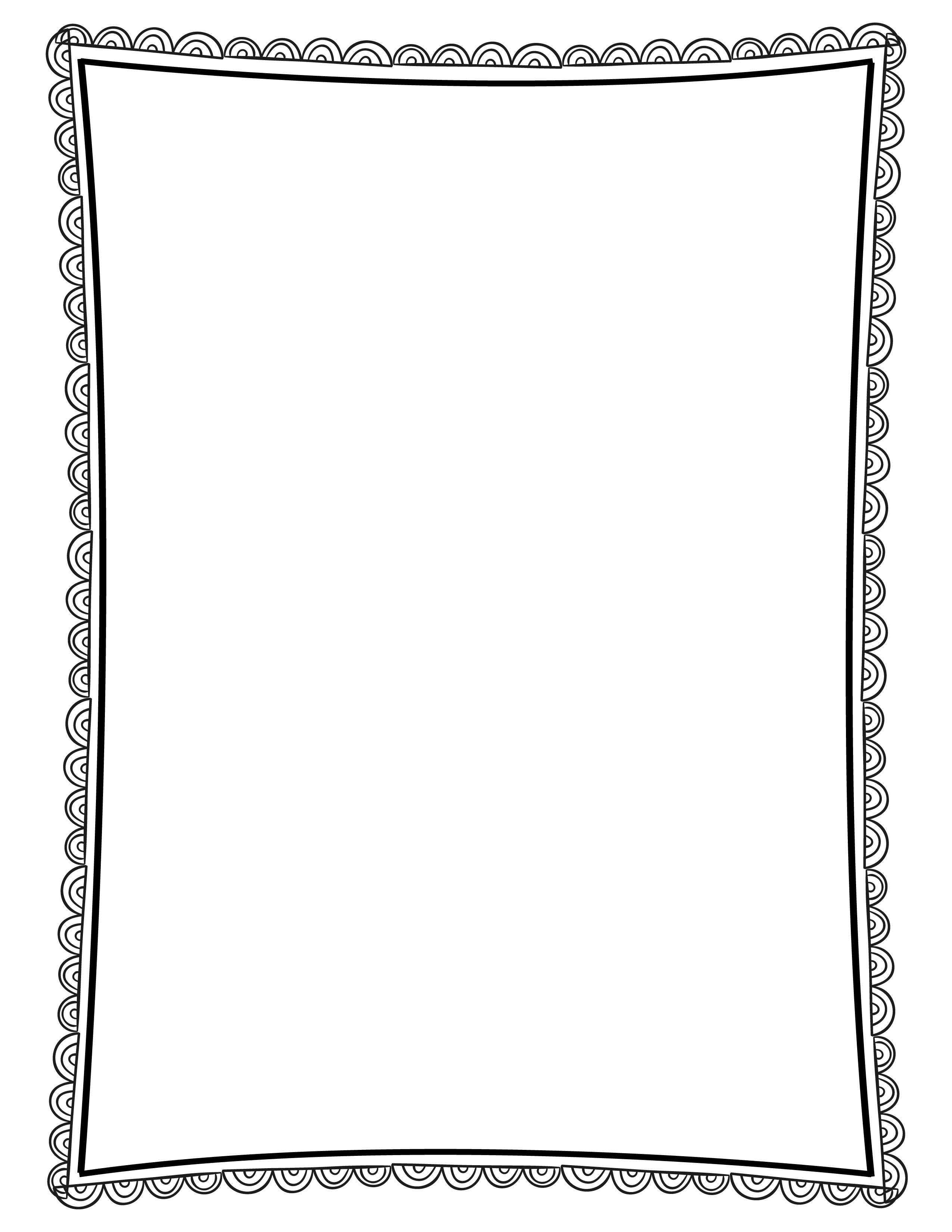 Carta de Presentación para los Padres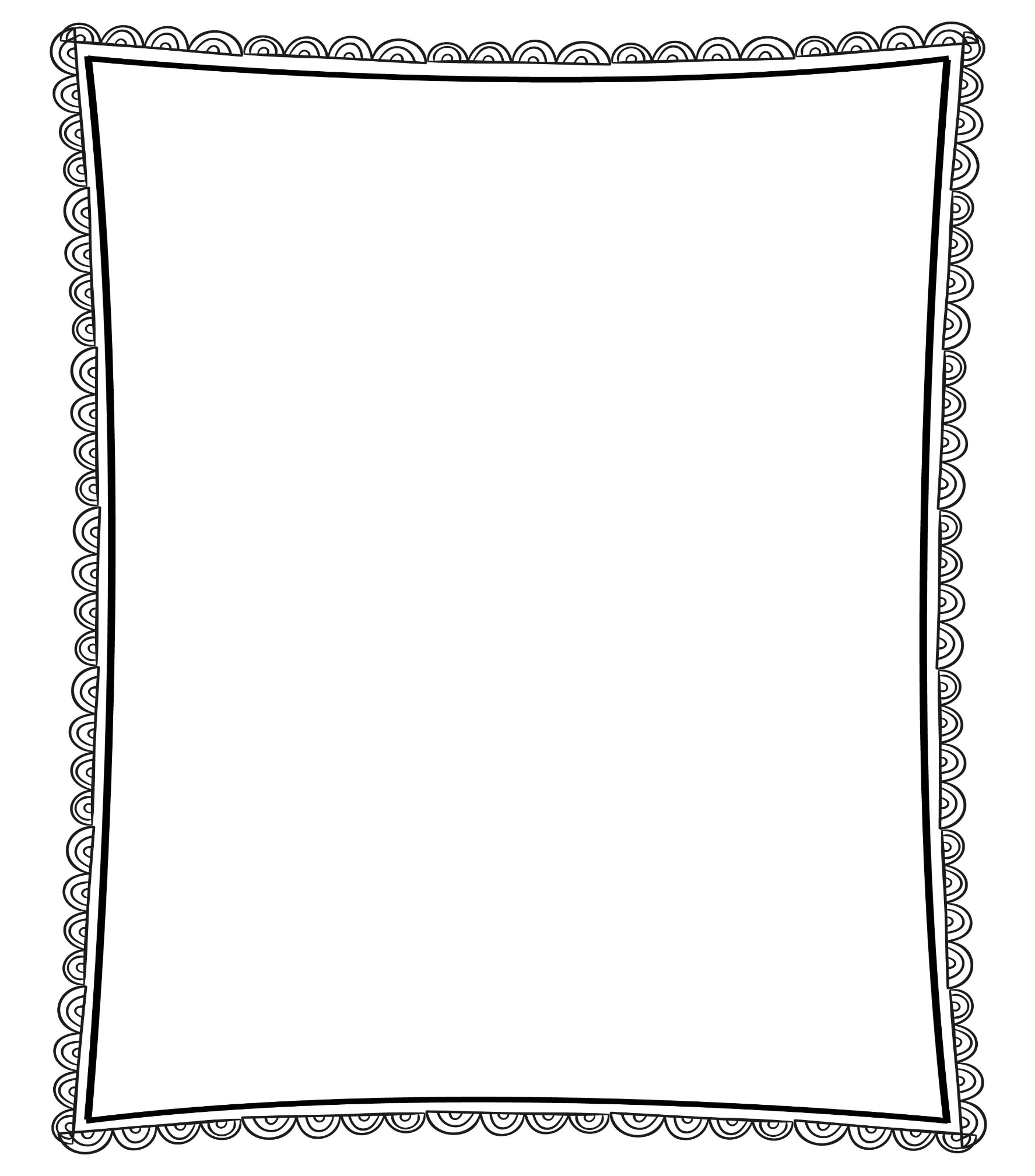 